Ansuchen um Urnenausfolgung gemäß § 24(3)Stmk. Leichenbestattungsgesetz 2010 i.d.g.FHinweis: Bitte füllen Sie alle Felder korrekt aus. Die mit einem * gekennzeichneten Felder sind verpflichtend auszufüllen.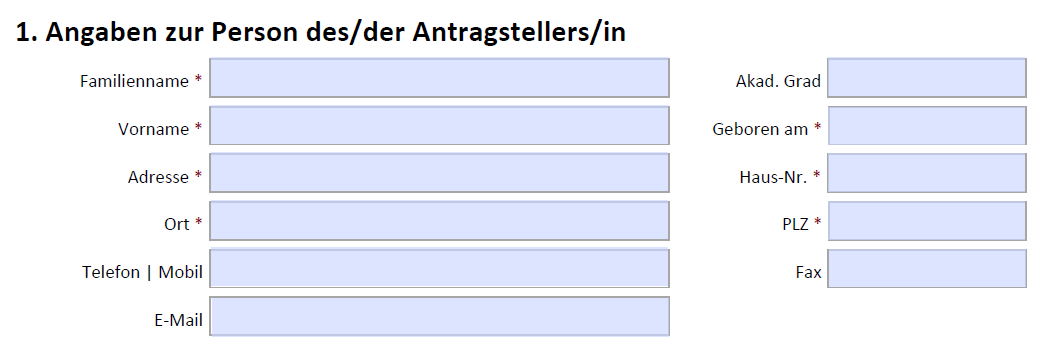 Seite 1 von 4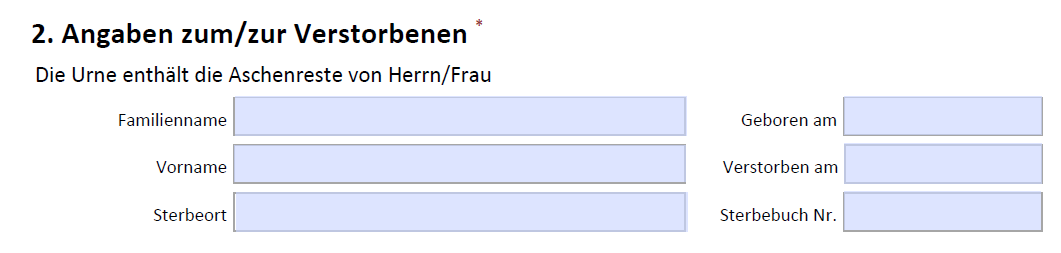 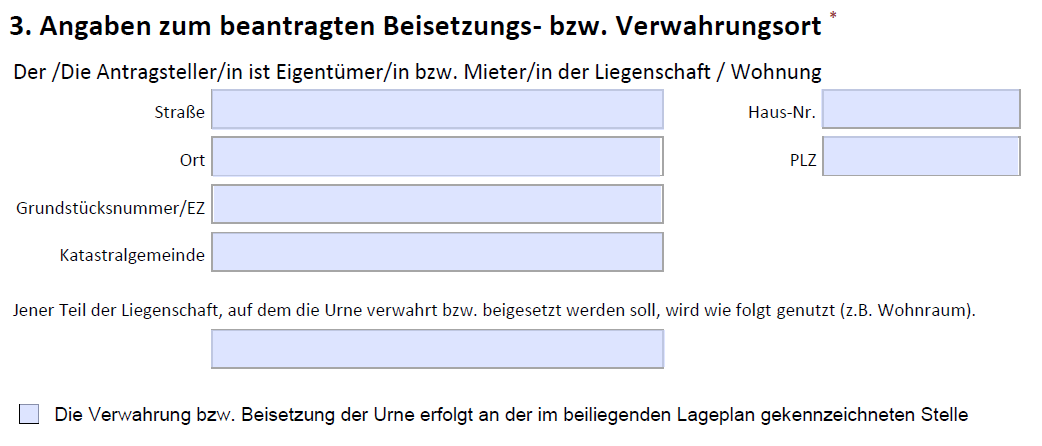 Ansuchenum Urnenausfolgung gemäß § 24(3)Stmk. Leichenbestattungsgesetz 2010 i.d.g.F4. Erforderliche Beilagen (zur Abklärung des Sachverhalts) Lichtbildausweis und Meldezettel des/der Antragstellers/in unterfertigter Lageplan mit genauen Angaben über den Aufbewahrungsort der Urne (Seite 3) eine unterfertigte Erklärung über die Gründe und die näheren Absichten im Zusammenhangmit der Antragsstellung (Seite 4) eventuell Einverständniserklärung weiterer Angehöriger bei Mietern Genehmigungserklärung des/der Vermieters/in bzw. Eigentümers/in5. Gebühren und AbgabenAusstellung des Bescheides€ 20,00 - Verwaltungsabgabe€ 14,30 - feste Gebühr für den Antrag (Bundesgebühr)Die Kosten sind bei der Bescheidabholung in bar zu erlegen.6. Datum und Unterschrift Ich bestätige, dass meine Angaben der Wahrheit entsprechen.________________				__________________________        Datum						     UnterschriftAnsuchenum Urnenausfolgung gemäß § 24(3)Stmk. Leichenbestattungsgesetz 2010 i.d.g.FLageplan________________				__________________________        Datum						     UnterschriftAnsuchenum Urnenausfolgung gemäß § 24(3)Stmk. Leichenbestattungsgesetz 2010 i.d.g.FErklärungüber die Gründe und die näheren Absichten im Zusammenhang mit dem Ansuchen umUrnenausfolgung von: _________________________________________________				__________________________        Datum						     Unterschrift